Za početak nabroji što si danas sve obukao/obukla? Koje još odjevne predmete znaš nabrojiti? Prekriži odjevne predmete na sličicama.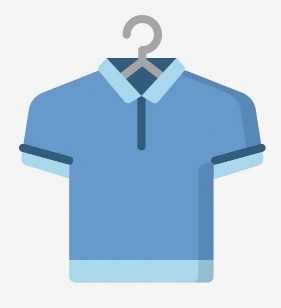 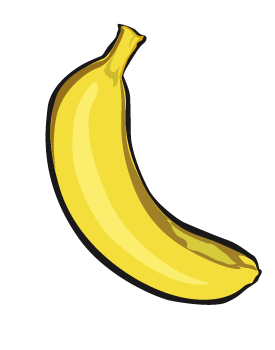 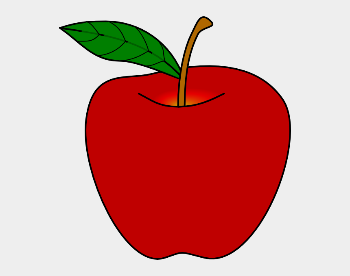 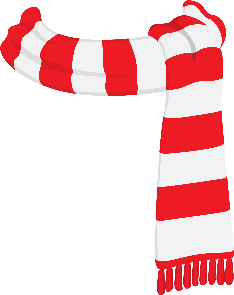 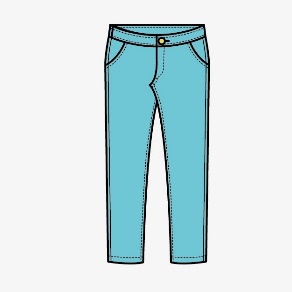 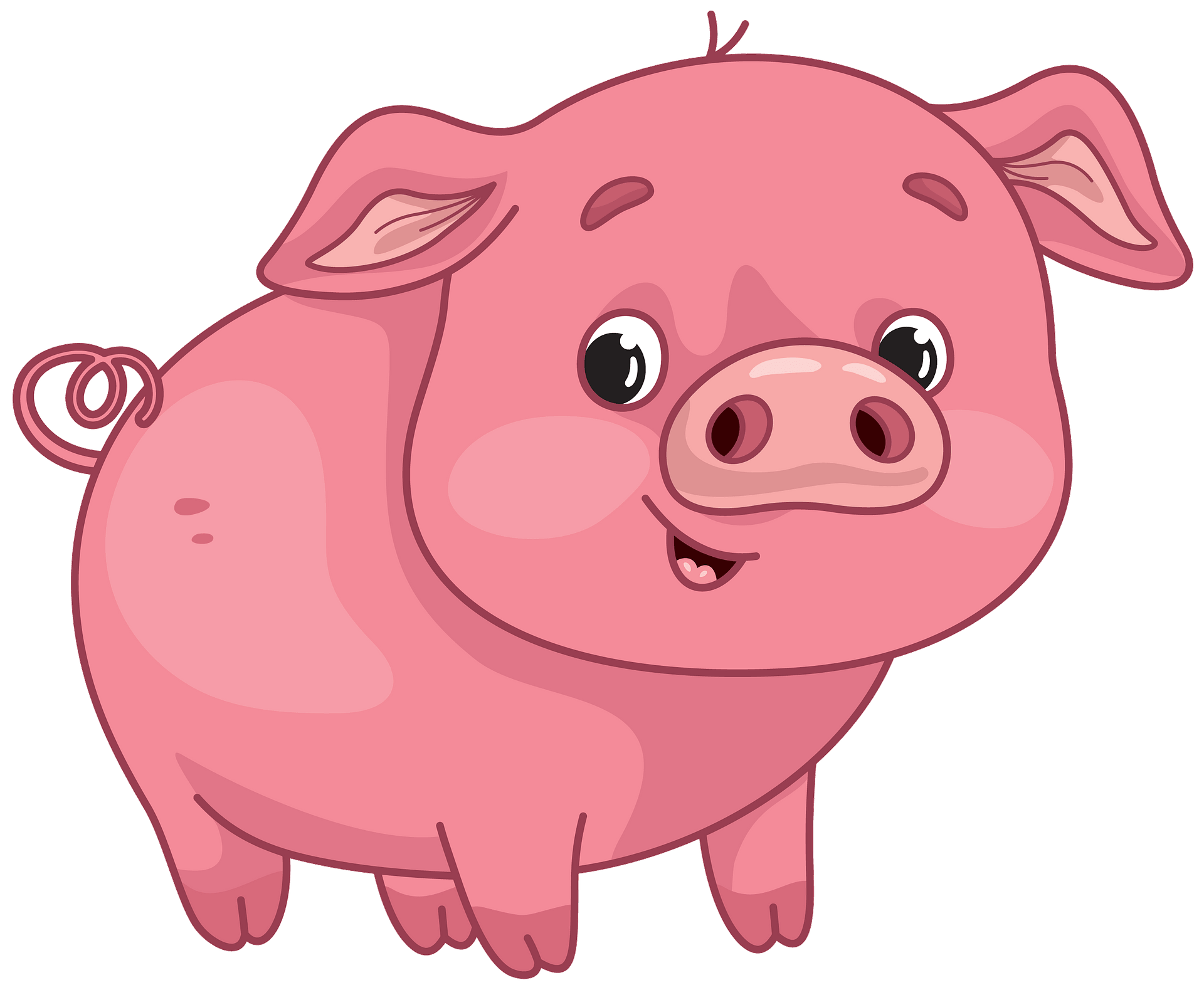 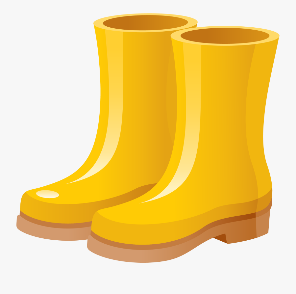 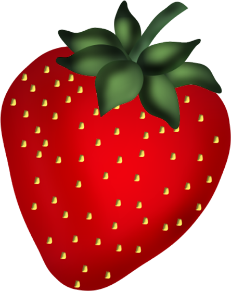 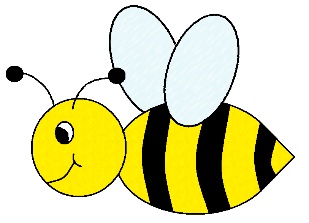 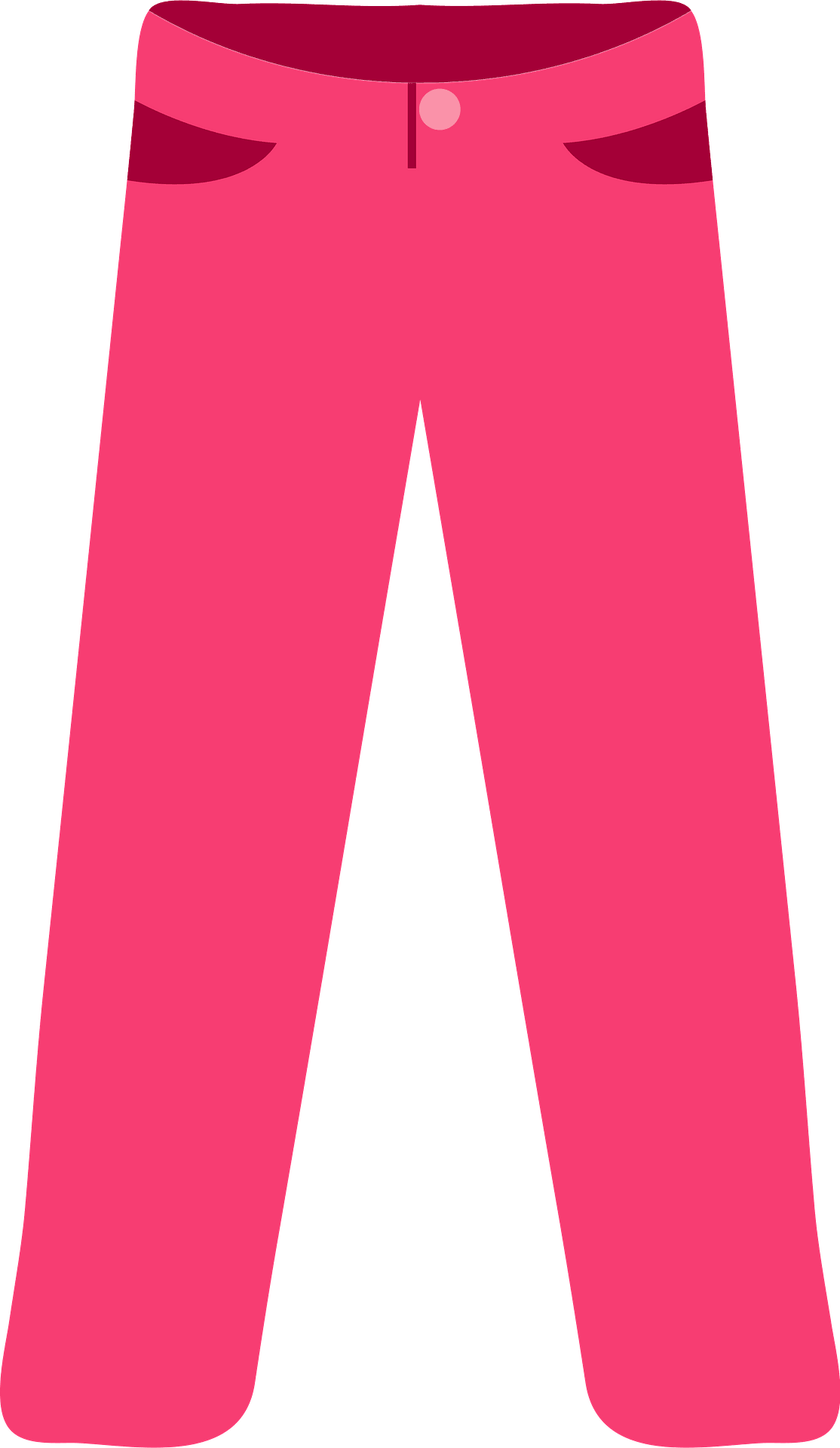 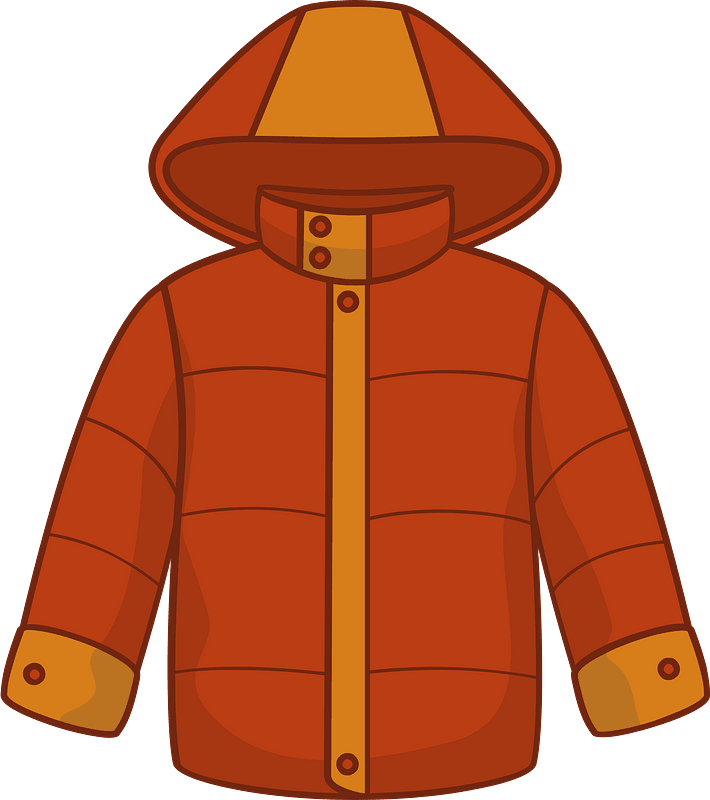 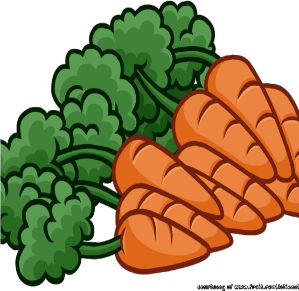 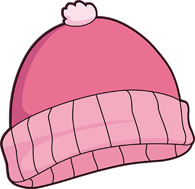 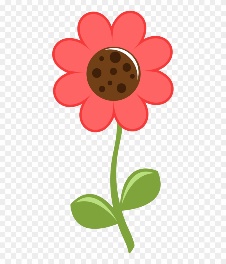 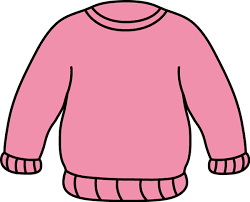 